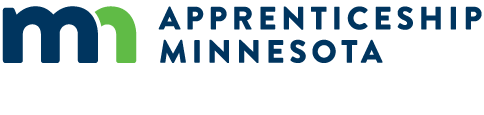 Apprentice of the Day Recognition FormPlease keep answers to one or two paragraphs and include a photo of the apprentice. If the individual has completed their apprenticeship it would be great to have a photo of them holding their completion certificate. Return this form and photo of apprentice to jeremy.parker@state.mn.us. 
Apprentice name:  

Position/craft/trade title:  

Sponsor name:  

Employer name (if applicable):   
1.) Why did you select this person for recognition? 
(Examples:  skills, attitude, work ethic, overcoming a challenge, etc.)2.) How did the individual enter apprenticeship? 
(Examples: attended a community-based program, trade school, friend, family, etc.)3.) How has the individual benefited from the apprenticeship?4.) What are the apprentice’s goals for the future?5.) Any additional information about this individual that you would like to share?